Van PO naar VO met ondersteuningsbehoefteFebruari 2020Beste collega’s in PO en VO,Bij de overstap van PO naar VO speelt het advies van de school (BAO, SBAO, SO) een grote rol. Naast de landelijke regels zijn er regionale afspraken. Deze worden in gezamenlijkheid besproken in het BAVO-overleg en zijn zichtbaar op www.vanbasisnaarbrug.nl .Dat leerlingen zich verschillend ontwikkelen is meer dan een open deur. In het PO zijn de verschillen in de eindgroep reden om bij advisering en schoolkeuze daar wat scherper naar te kijken. Een jaar later zitten de leerlingen in het VO in verschillende schoolsoorten. Hoewel er actueel discussie is gestart over deze situatie hebben we er nog wel mee te dealen. Behalve schoolsoort-gerelateerde niveauverschillen spelen ondersteuningsbehoeften bij leerlingen ook een rol. Daar hebben we in de regio Eemland in de afgelopen twee schooljaren vanuit de samenwerkingsverbanden PO-De Eem, -VO-Eemland en het BAVO-overleg twee bijeenkomsten over gehad: in november 2017 in het leerhotel en een jaar geleden een verdiepingsbijeenkomst in Het Element, Hooglandseweg.Voor de overstap PO-VO 2020 in Eemland is gekeken of de toen besproken werkwijze geactualiseerd moet worden. Dat leverde twee punten op:In de afspraken is aangevuld dat de afgesproken aan te leveren informatie voor het VO voor leerlingen waar extra ondersteuning nodig is ook aangeleverd kan worden met Ontwikkelingsperspectief in TOP-dossier: laatste geëvalueerde plan van aanpak, met minimaal de informatie zoals op het afsprakenoverzicht (zie bijlage) is geformuleerd. Dit TOP-dossier opslaan als PDF en in ParnasSys hangen.Omdat er in het vmbo geen LWOO meer is waarvoor de toelaatbaarheid moet worden vastgesteld a.h.v. landelijke criteria is twee jaar lang gekeken naar vergelijkbare informatie op het voormalige criterium “leerachterstand”. Daarom is afgesproken de CITO/LOVS-toetsresultaten vanaf groep 6 incl de tabel met leerrendement/leerachterstand aan te leveren in OSO. We vragen dit in 2020 ook nog een keer te doen. Hieronder meer informatie over deze afspraak.Naar het VSO?De grootste instroom in het VSO komt vanuit het SO en in mindere mate vanuit het sbao. Daarnaast krijgt een enkele leerling vanuit het bao het advies over te stappen naar het vso. Bij elke overstap naar VO/VSO waar een zware ondersteuningsbehoefte speelt is de vraag waar deze het beste kan worden ingevuld. In de provincie Utrecht geldt voor alle vso’s dat een aanmelding altijd moet zijn voorzien van een (veelal orthopedagogisch) deskundigenadvies en een recent OPP incl evaluatie. In Eemland wordt het deskundigenadvies i.o.m. SWV V(S)O Eemland opgesteld. Daardoor is geborgd dat de mogelijkheden van zowel het VO als het VSO meegewogen worden en dat bij alle aanmeldingen t/m 15 maart bij het VSO gelijke kansen zijn. Latere aanmeldingen bij het VSO worden binnen wettelijke termijnen op volgorde van binnenkomst afgehandeld. Geen vmbo met LWOO, wel ondersteuningsbehoeftenZoals hierboven bij punt 2 aangegeven: Het LWOO is “verdwenen”. De achtergrond daarbij is dat er gewerkt wordt aan een wettelijke regeling waarbij de lwoo-criteria verdwijnen. Vooruitlopend daarop kunnen samenwerkingsverbanden de criteria en andere lwoo-voorschriften al loslaten. Inmiddels is dat de praktijk in 53 van de 75 samenwerkingsverbanden, zo ook Eemland.VMBO-scholen (basisberoeps t/m theoretisch) stellen zelf bij aanmelding vast of er ondersteuningsbehoeften zijn en, of en zo ja, hoe zij daaraan tegemoet willen komen. Daartoe hebben de VO-scholen orthopedagogische kennis aan de poort, want dit betekent dat er scherp gekeken moet worden uit het oogpunt van zorgplicht bij aanmelding in het VO.De financiële middelen om (voorheen LWOO-)ondersteuning te bieden ontvangen de vmbo-scholen via het samenwerkingsverband. Dat is geen aanvraag, maar voortzetting van de voormalige lwoo-bekostiging op basis van “bevroren deelnamepercentages”. Tijdens die bevriezing van de afgelopen twee jaar is elke vmbo-inschrijving bekeken op overdrachtgegevens vanuit het PO op het onderdeel leerrendement/leerachterstand. Die gegevens zijn vergeleken met het  lwoo-criterium Leerachterstand. Zodoende konden VMBO-scholen met elkaar vergeleken worden in aantal geplaatste leerlingen, hoe zij op het onderdeel Leerachterstand ervoor stonden en hoe de aantallen en percentages zich verhielden tot de bevroren lwoo gegevens.De belangrijkste waarnemingen vmbo in Eemland, 1e jaar 17/18, 18/19 en 19/2017/18: 282 lwoo beschikkingen in 1e leerjaar vmbo, uitsluitend op scholen met lwoo-licentie18/19: 1474 vmbo 1e jaars, waarvan 311 met lwoo-vergelijkbare leerachterstanden, waarvan 279 op voormalige scholen met lwoo-licentie19/20: 1529 vmbo 1e jaars, waarvan 343 met lwoo vergelijkbare leerachterstanden, waarvan 295 op voormalige scholen met lwoo-licentie.Niet vast te stellen door ontbreken van gegevens in 18/19 - 121 en in 19/20 -  58Voorlopige conclusieEr is geen grote verschuiving in leerlingstromen; toelating van aangemelde leerlingen met leerachterstanden op scholen die voorheen lwoo boden en scholen die dat niet bodenQua verdeling van (voorheen lwoo-)middelen over vmbo-scholen wordt de “bevriezing” naar verwachting in 2020 omgezet naar een vaste regeling. De gegevens die daarvoor nodig zijn, zijn o.a. verkregen met het in kaart brengen van leerrendement/leerachterstand in de overdrachtgegevens PO-VO bij de aanmelding. Zodra dat besluit genomen is vervalt de afspraak om die overzichten vanuit het PO mee te sturen.Afspraken overdracht PO-VO 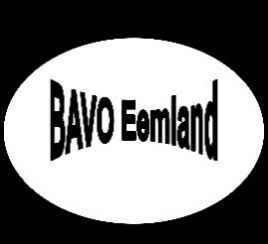 Versie februari 2020Aanleveren aan Voortgezet OnderwijsVoor ALLE leerlingen 1. Formulier ‘Aanmelding bij het VO in regioEemland’ 2. Schoolspecifieke aanmelding 3. Aanvullende informatie in OSO: LOVS toetsresultaten vanaf groep 6 (Let op: tabel met leerrendement/achterstanden) Scholen die met CITO werken, voegen het leerlingenrapport toe waarin de tabellen of grafieken zijn weergegeven. Deze uitdraai opslaan in PDF en bestand in ParnasSys hangenDyslexie/dyscalculie-verklaring Eindtoets groep 8 (zodra uitslag er is) Voor leerlingen waar EXTRA ondersteuning nodig is, naast bovenstaande, 4. Extra Aanvullende info in OSO Algemene gegevens Stimulerende factoren Belemmerende factoren Integratief beeld Onderwijsbehoeften Cognitief en Pedagogisch Ondersteuningsbehoeften Interventies Uitstroomniveau en advies van de basisschool Bovenstaande info kan aangeleverd worden via: Meest recente ontwikkelingsperspectief in ParnasSysof Ontwikkelingsperspectief zoals gehanteerd wordt door de school met minimaal de info zoals hierboven is geformuleerd. Dit document opslaan in PDF en bestand in ParnasSys hangen. ofOntwikkelingsperspectief in TOP dossier: laatste geevalueerde plan van aanpak, met miniaal de informatie zoals hierboven is geformuleerd. Dit TOP dossier opslaan als PDF bestand en in Parnassys hangen.